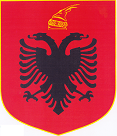 REPUBLIKA E SHQIPËRISËKUVENDIP R O J E K T L I GJNr. ______/2022“PËR DISA SHTESA DHE NDRYSHIME NË LIGJIN NR. 152/2015 “PËR SHËRBIMIN E MBROJTJES NGA ZJARRI DHE SHPËTIMIN”Në mbështetje të neneve 78 dhe 83, pika 1 dhe 2 të Kushtetutës, me propozimin e Këshillit të Ministrave, KUVENDII REPUBLIKËS SË SHQIPËRISËVENDOSI:Në ligjin nr. 152/2015 “Për Shërbimin e Mbrojtjes nga Zjarri dhe Shpëtimin” bëhen shtesat dhe ndryshimet si më poshtë:Neni 1Në nenin 7, pika 2 ndryshon si më poshtë vijon:“2. Drejtoria e Përgjithshme e MZSH-së është institucion varësie, person juridik, publik, në varësi të ministrit. Struktura dhe organika e Drejtorisë së Përgjithshme miratohet me urdhër të Kryeministrit me propozim të ministrit”.Neni 2Në nenin 13, shtohet pika 3, si vijon:“3. Këshilli bashkiak, me propozim të kryetarit të bashkisë miraton pagesën e shpenzimeve të nevojshme për kryerjen e vullnetarizmit, për punonjësit e shërbimit vullnetar zjarrfikës.”Neni 3Në nenin 14 bëhen shtesat dhe ndryshimet si më poshtë vijojnë:Në pikën 1, në shkronjën e), togfjalëshi “nën 30 vjeç” zëvendësohet me “nën 35 vjeç” .2. Në pikën 1, shtohet shkronja “f”, si vijon:    “f) të jetë i/e moshës nën 40 vjeç, shtetasi që ka përvojë në strukturat operacionale të Forcave të Armatosura ose të Policisë së Shtetit dhe ka më pak se dy vjet shkëputje të marrëdhënieve të punës nga këto struktura. Këshilli i Ministrave përcakton me vendim ekuivalentimin e gradave të Forcave të Armatosura dhe të Policisë së Shtetit me gradat e strukturës së MZSH-së”.3. Në pikën 2 shtohet shkronja “dh”, si vijon:    “dh) të jetë i/e moshës nën 50 vjeç”. 4. Në pikën 3, në shkronjën “b”, togfjalëshi “jo më pak se 10 vjet” zëvendësohet me “jo më pak se 5 vjet”.5. Pika 4 ndryshon si më poshtë vijon:      “4. Për nivelin madhor konkurron shtetasi që plotëson kërkesat e pikës 3, të këtij neni, ka punuar në nivelin e lartë të shërbimit të MZSH-së jo më pak se 5 vjet dhe mban gradën maksimale për nivelin e lartë ose ka përvojë pune jo më pak se 10 vjet në kategorinë e lartë drejtuese në institucionet e administratës publike apo në rolin e mesëm drejtues në Policinë e Shtetit dhe nuk ka masa për shkelje të rënda disiplinore brenda 3 vjetëve të fundit”.Neni 4Në nenin 25 bëhen ndryshimet dhe shtesat si vijon:Në pikën 1, në shkronjën e), pikat “i”, “ii”, “iii”, “iv”, “v”, “vi”, riformulohen si vijon:    i)   nga “Asistent zjarrfikës” në “Zjarrfikës”	                                                  3 vite;    ii)  nga “Zjarrfikës” në “Kryezjarrfikës”					              4 vite;    iii) nga “Inspektor zjarrfikës” në “Kryeinspektor zjarrfikës”	 	              3 vite;    iv) nga “Kryeinspektor zjarrfikës” në “Komisar zjarrfikës” 	 	              4 vite;    v)  nga “Komisar zjarrfikës” në “Drejtues zjarrfikës”		 	              4 vite;    vi) nga “Drejtues zjarrfikës” në “Drejtues i parë zjarrfikës”	 	              3 vite.Shtohet pika 4 si vijon:     “4. Punonjësit që ka punuar në strukturat operacionale të Forcave të Armatosura dhe të Policisë së Shtetit i njihet vjetërsia e shërbimit në këto struktura për efekt gradimi”.Neni 5Në nenin 41, pika 1 ndryshon si vijon: “1. Shërbimi vendor i MZSH-së në bashkëpunim me strukturën përgjegjëse për urbanistikën në bashki miraton projektin e mbrojtjes nga zjarri dhe shpëtimin që shoqëron dokumentacionin tekniko-ligjor të lejeve të zhvillimit e lejeve të ndërtimit në përputhje me këtë ligj dhe legjislacionin për planifikimin dhe zhvillimin e territorit, nëpërmjet një komisioni të posaçëm. Komisioni ngrihet me urdhër të kryetarit të bashkisë dhe ka në përbërje anëtarë nga shërbimi vendor i MZSH-së, të nivelit të mesëm dhe punonjës të strukturës përgjegjëse për urbanistikën.Neni 6Në nenin 46, pika 2 shfuqizohet.Neni 7Në nenin 49, shtohet pika 5 si vijon : “5. Drejtoria e Përgjithshme e MZSH-së jep autorizim për personat fizikë dhe juridikë, vendas dhe të huaj për importin, eksportin, tregtimin, instalimin, mirëmbajtjen e fikseve të zjarrit dhe sistemeve stacionare në bazë të kritereve të miratuara me udhëzim të ministrit”. Neni 8Në nenin 50, në pikën 2, shkronjat “a”, “b” dhe “ç” riformulohen si vijon:“a) për shkelje të nenit 38, dënim me gjobë, në masën 5 000 deri 20 000 lekë;b) për shkelje të nenit 39, dënim me gjobë, në masën nga 5 000 deri në 10 000 lekë;ç) për shkelje të neneve 42 e 43, dënim me gjobë, në masën nga 20 000 deri në 50 000 lekë”.Neni 9 Hyrja në fuqiKy ligj hyn në fuqi 15 ditë pas botimit në Fletoren Zyrtare.K R Y E T A R ILINDITA NIKOLLA